2024第二届中国·曲周蔬菜种业博览会参展品种回执表（样表）十字花科类、茄果类、瓜类、晚熟玉米 (2024年1月25日前)
青梗菜、快菜、生菜、早熟甜玉米等 (2024年2月25日前)单位名称（盖章）：                                                          地址：                                               邮编：           联系人：               联系电话：                   Email：           （备注：回执及开票资料、请发邮件至：13958793@qq.com)
大会网址：https://qzh.taoseed.com
点击注册登记关注淘种微信，了解会议最新动态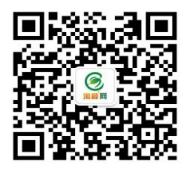 序号品种类别品种名称生育期（天）重要特征特性及栽培技术要点温室（√）冷棚（√）露地（√）备注1番茄罗拉100天中熟，无限，粉红，中大果，耐裂，抗Ty，灰叶斑，枯萎等。√示例2345678910